Структурное подразделение детский сад «Колосок» государственного бюджетного общеобразовательного учреждения Самарской области средней общеобразовательной школы с. Пестравка муниципального района Пестравский Самарской областиНоминация: «Флаг, герб и гимн России: история и современность».Сценарий праздника в подготовительной к школе группеТема: «Я люблю тебя Россия»Выполнила:Ширяева Наталья АнатольевнаМузыкальный руководитель9277363702Пестравка 2016 год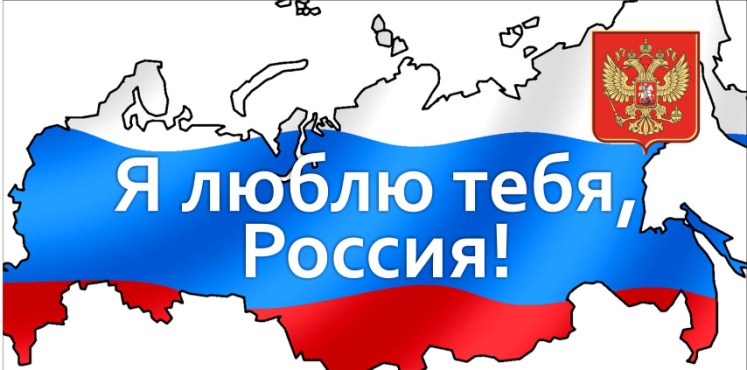  Цель: Формировать нравственные качества как важный аспект патриотического воспитания дошкольников.        Задачи: Развивать у детей чувство патриотизма и любви к своей Родине; знакомить детей с гербом, флагом, гимном России.Воспитывать в детях радость от того, что мы   родились и живем в России; желание стать наследниками  славных традиций русской истории, уважение к флагу, гербу, гимну.Материал и оборудование: зал украшен воздушными шарами в цвета Российского флага, флагом России, раздаточный материал (флажки, платочки), спортивный инвентарь (кегли, модуль, мячи тренажёры), ноутбук, видеопроектор. Под песню  «С чего начинается Родина» в зал входят дети подготовительной группы и садятся на стульчики.Слайд №1   (Карта России).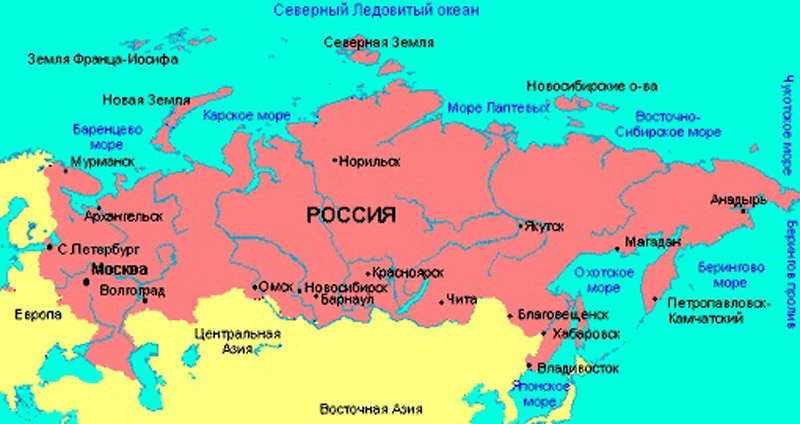 Ведущий:  На карте мира не найдешьТот дом, в котором ты живёшь,И даже улицы роднойТы не найдешь на карте той,Но мы всегда с тобой найдемСвою страну, свой общий дом.Ведущий: Дети, скажите, пожалуйста, как называется  страна, в которой мы живем?  (Россия).Посмотрите на карту, какую огромную территорию занимает наша страна. А как, вы думаете, что такое Родина?  (Где мы живем).Ведущий: Правильно, это место, где человек родился, где он живет, учится, работает, ходит в детский сад.  А  как называется наша с вами малая родина?  ( Пестравка). 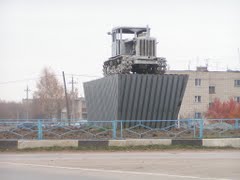 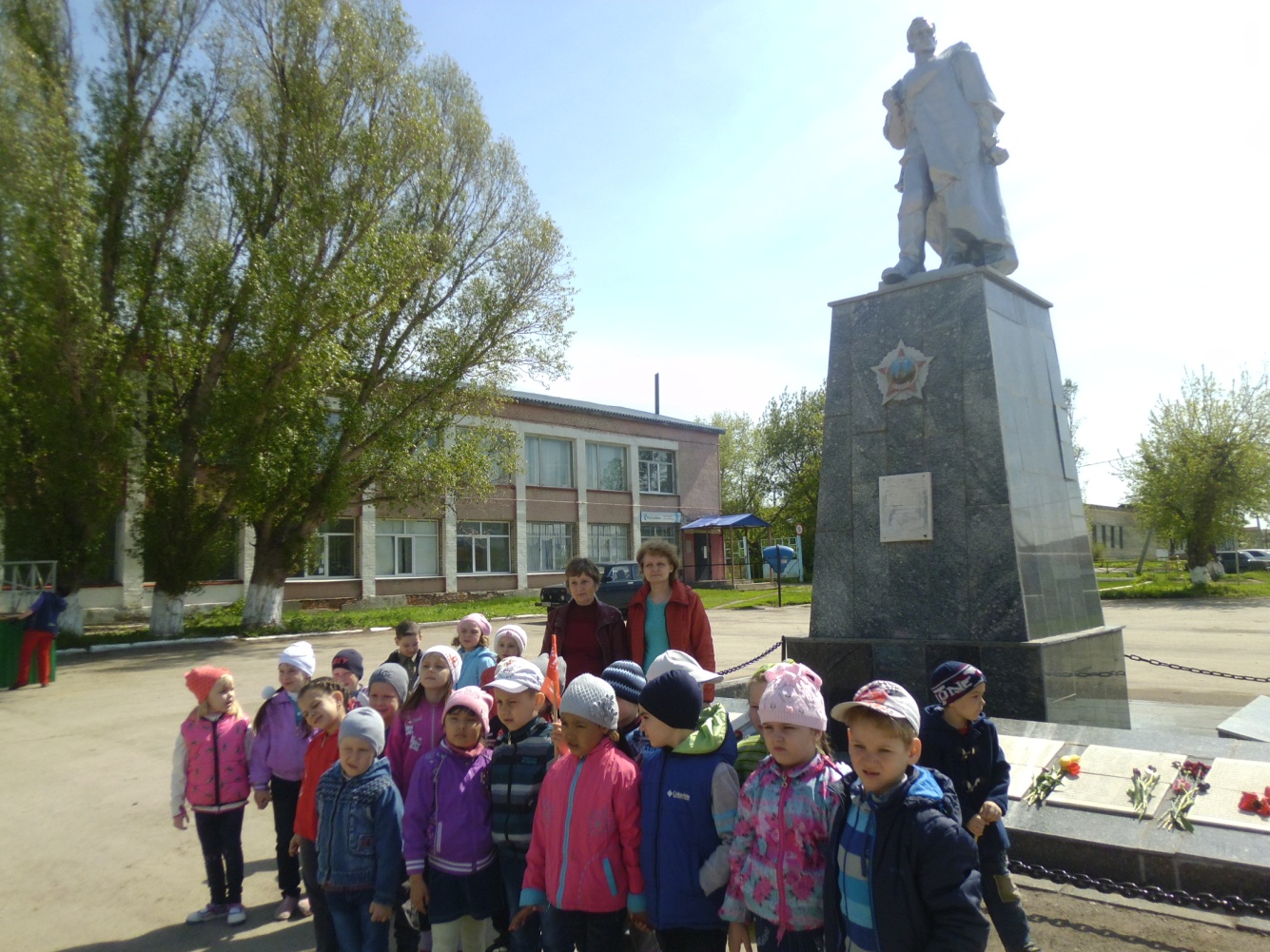 Ведущий: Наша страна самая большая  в мире. В России много рек, озер, лесов, степей, есть даже пустыни, моря и океаны. Наша страна очень богата, в её недрах есть залежи каменного угля, газа, нефти, алмазов, золота.  Мы должны любить свою Родину. Любить Родину - это значит, беречь её, трепетно относиться к своей любимой земле.Ведущий: Матушка Россия, милые края,Светлая, большая Родина моя!Горы и долины, реки и моря,Пашни и платины, мирные поля.Нет страны чудесней, нет земли роднейВ самой лучшей песне мы споем о ней.Дети встают врассыпную  в центре зала и исполняют песню   « У моей России»    /Муз.  Г.Струве  сл. Н.Соловьёвой/     Дети:1.Россия, как  из песни слово,Березок юная листваКругом леса, поля и рекиРаздолье -  русская душа.2.Люблю тебя,  моя РоссияЗа ясный свет твоих очей,За ум, за подвиги святые,За голос звонкий, как ручей.3.О, Россия!С нелёгкой судьбою страна…У меня ты, Россия,Как сердце одна.4.Я и другу скажу, Я скажу и врагу –Без тебя,Как без сердца,Прожить не смогу.Хоровод  «Русская сторонка»   / Муз. Н.Баевой  сл.В.Бредиса/Слайд №2  (О Москве)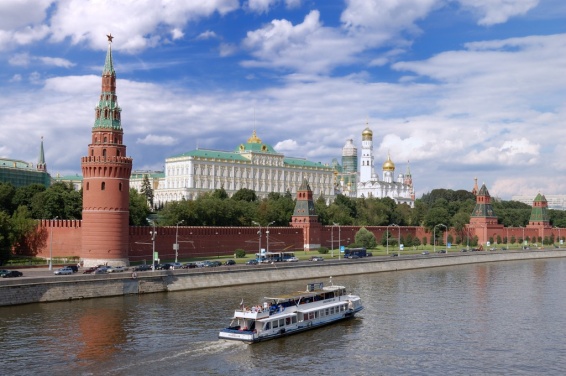 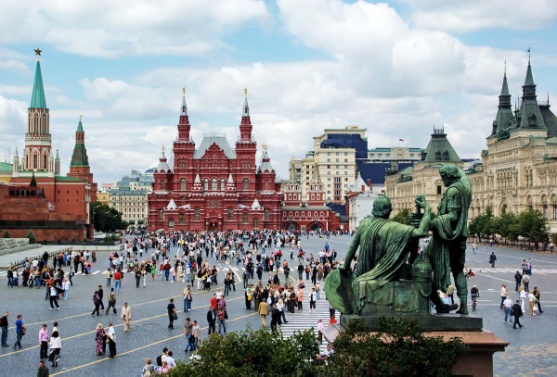 Ведущий: В нашей стране много городов, но есть один самый главный. Какой это город? (показ слайдов с видом Кремля)Это Москва (показ на карте). О Москве очень много сложено стихов и песен, послушайте один из них… Такой большой старинный город,Гордится им моя страна!Всем городам он – голова,Столица Родины – Москва.Слайд №3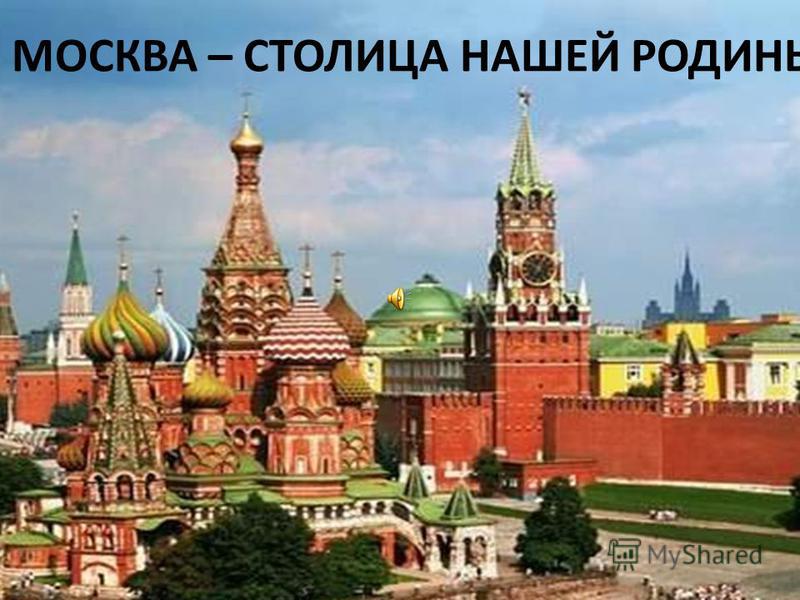 Да, ребята, Москва – это наша столица.  А чем столица отличается от других городов страны? В столице находится наше правительство, живет и работает наш президент.Слайд №4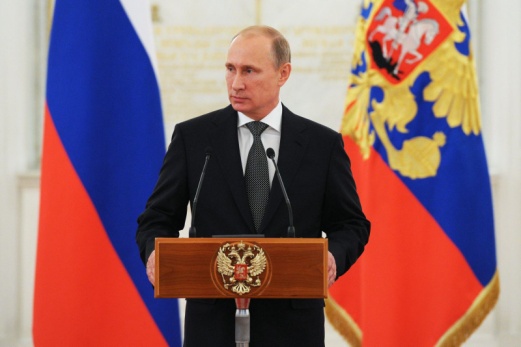 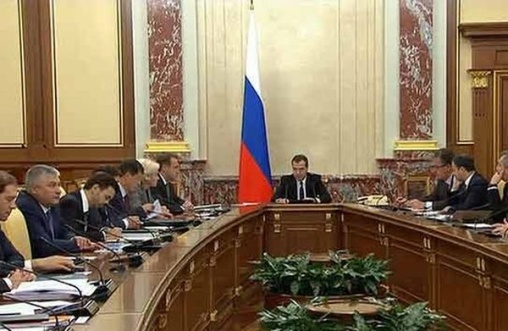 Слайд №5 Москва очень большой и красивый город, там много достопримечательностей: Кремль, Красная площадь, Останкинская башня, Поклонная гора, Храм Христа Спасителя, Собор Василия Блаженного, Большой театр. В Москве много парков и скверов.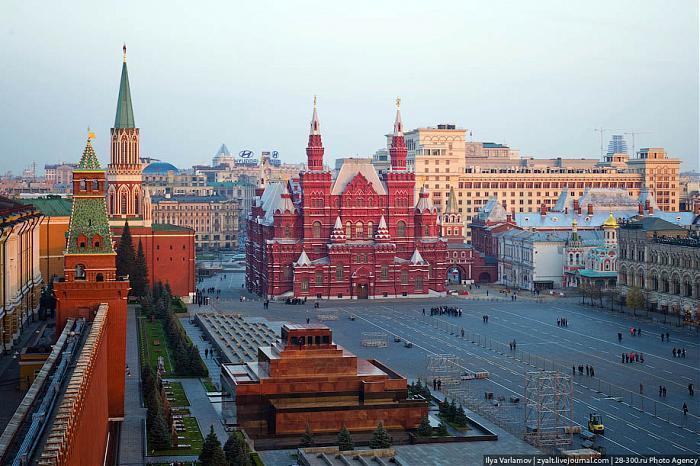 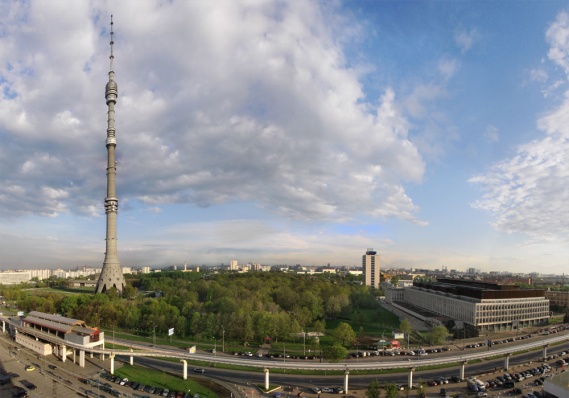 Красная площадь                           Останкинская башня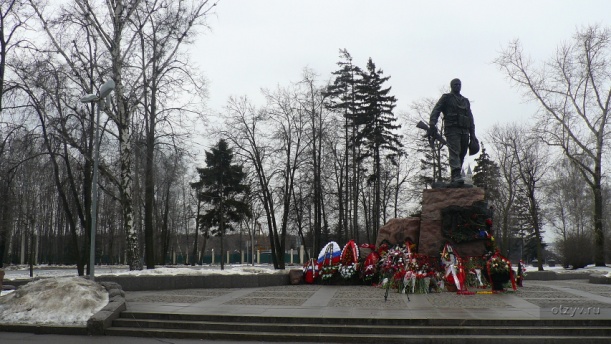 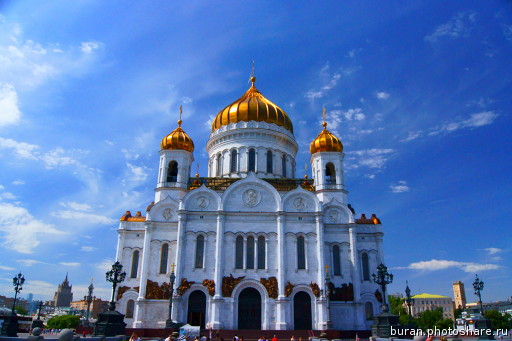 Поклонная гора                              Храм Христа Спасителя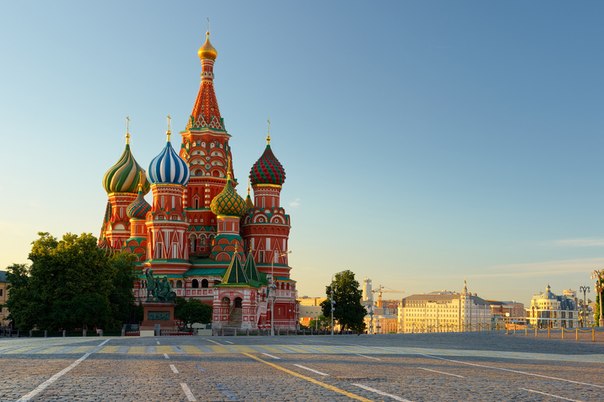 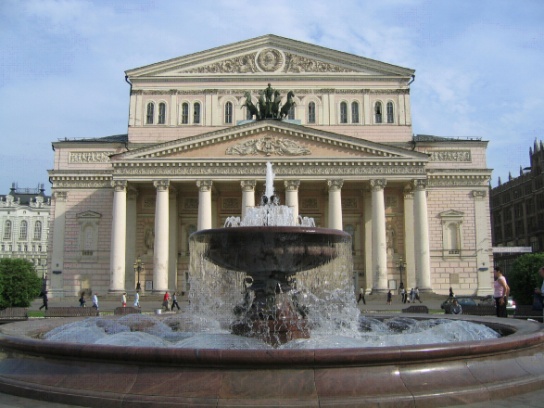 Собор Василия Блаженного             Большой театр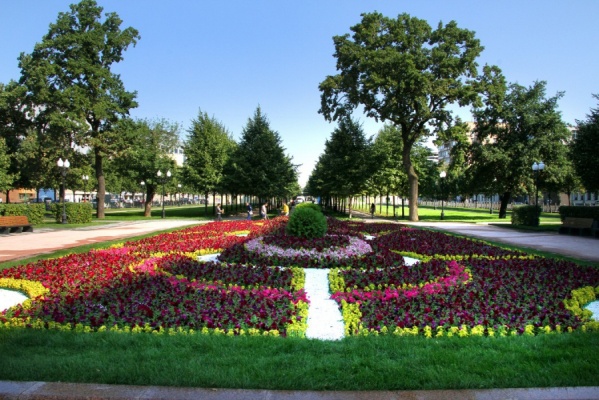 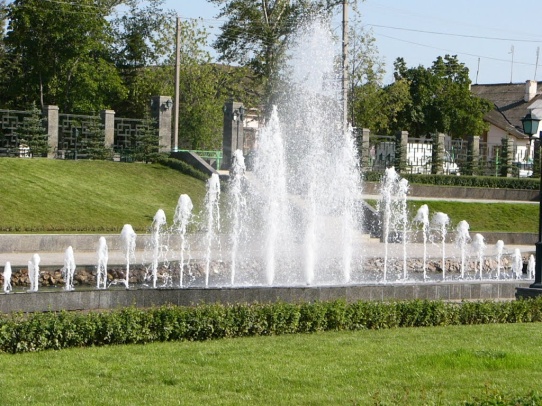   Сквер на Цветном бульваре                Фонтаны в сквере   Ребенок:Москва – это Красная площадь,Москва – это башни Кремля,Москва – это сердце России,Которое любит тебя!                Упражнение  с флажками под песню «Москва »                                                                             Муз. и сл. О.ГазмановаСлайд №6  /Флаг России/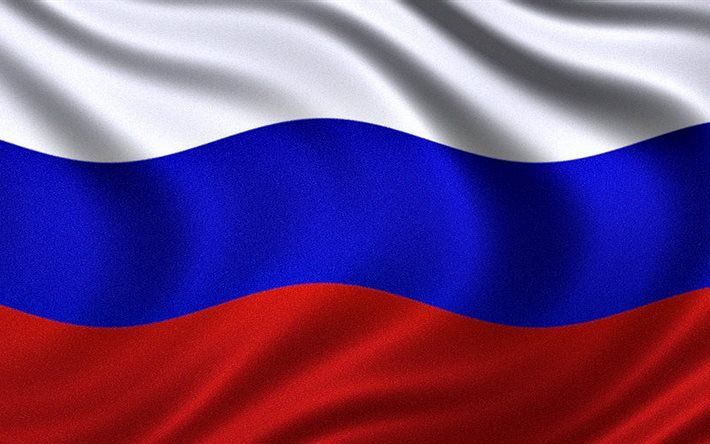 Ведущий: Как и все страны в мире Россия имеет свой флаг, герб и гимн – это и есть государственные символы. И когда мы почтительно относимся к символам нашей страны, мы тем самым проявляем любовь к России и гордость за то, что мы граждане государственной и национальной независимости.Государственный флаг - важнейший символ государственной и национальной независимости. Дети, назовите цвета Российского флага? ( Ответ детей)   А скажите, где можно увидеть флаг?Главный флаг России поднят на Кремле,  на зданиях, его вывешивают в дни праздников. Флаг развевается на мачтах российских кораблей, изображение флага мы видим на самолетах, космических кораблях. Дети и взрослые с Российскими флажками ходят на праздники. Слайд №7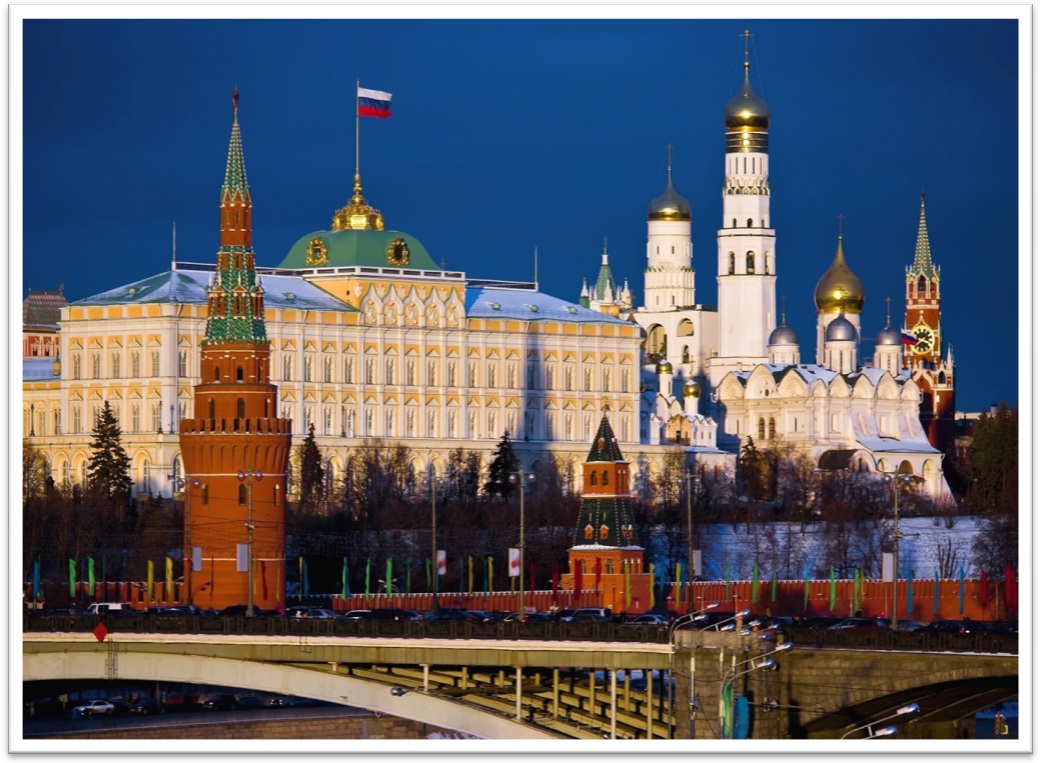 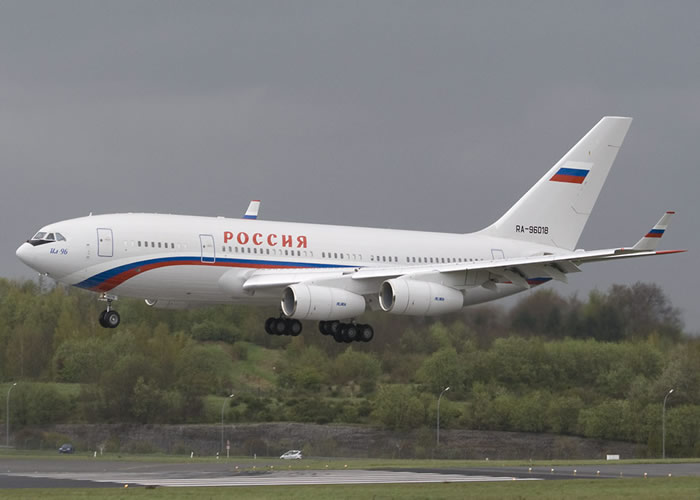 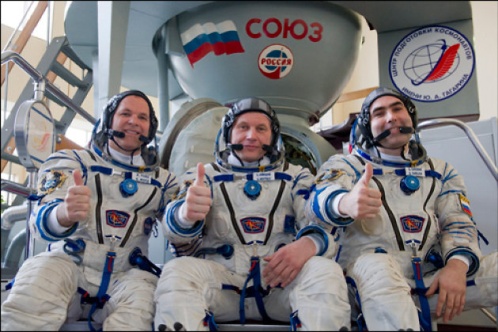 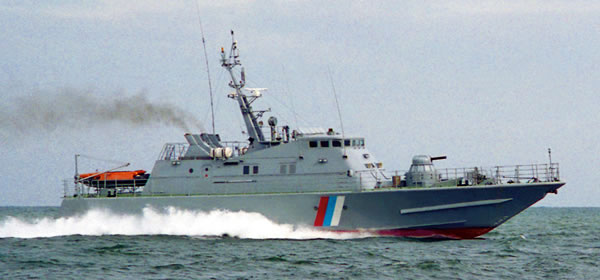 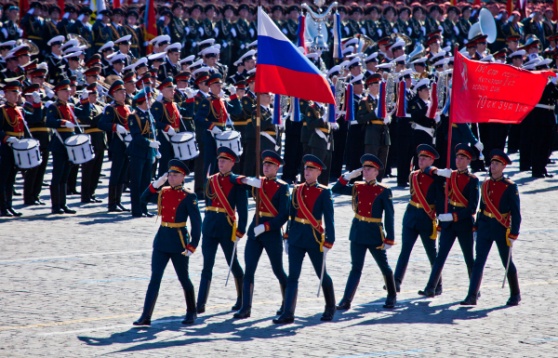 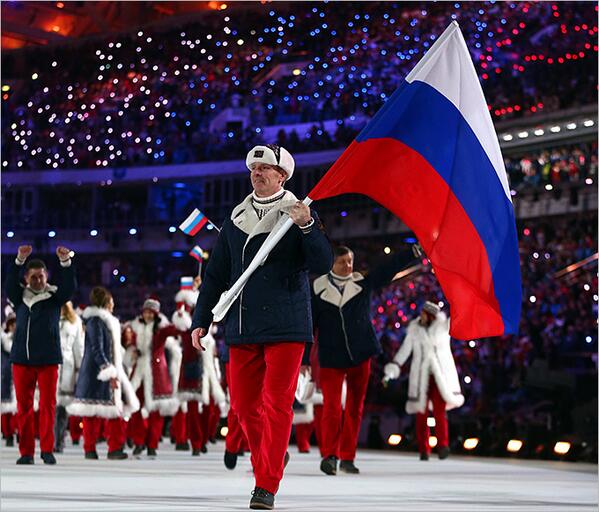 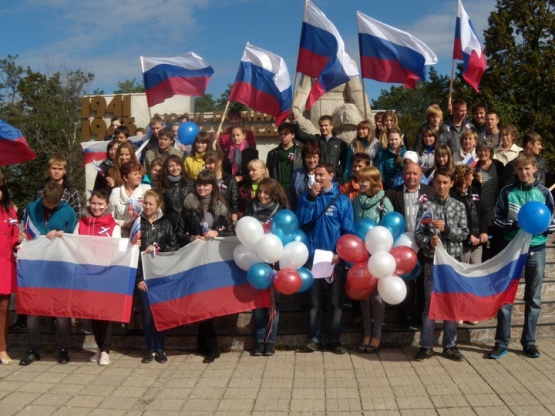 Дети:1.Флаг российский наш окрашен  в белый, синий, красный цвет.Он трепещет в небе ясном, и его прекрасней нет.2.Белый – символ мира, правды, И душевной чистоты.Синий - верности и веры бесконечной доброты3.Боль народа и победу отражает красный цветБудем Родину любить мы и хранить её от бед! 4.Белый – облако большое.Синий – небо голубое. 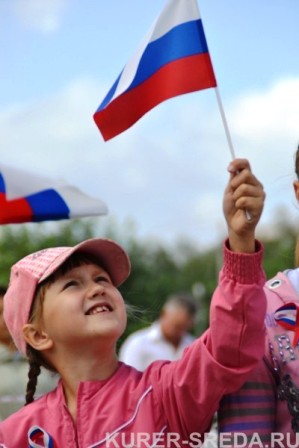 Красный – солнышка восход,Новый день Россию ждёт.Символ мира, чистоты –     Это флаг моей страны. Эстафетная игра «Подними флаг»Дети делятся на две команды. Первый ребенок несет флаг и вставляет его в ориентир, другой бежит, забирает и т.д., пока чья – то команда не победит.Ведущий: А теперь я хочу проверить вашу внимательность с помощью цветов. Когда я подниму белый цвет, вы дружно кричите «Я», на синий «ЖИВУ», на красный «В РОССИИ».Игра «Я живу в России»Слайд №8 /Герб России/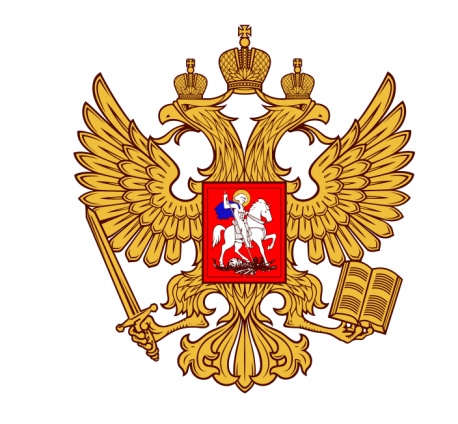 Ведущий: Второй символ нашего государства - это герб.Герб - отличительный знак государства. Дети, расскажите, что изображено на гербе России? (Ответы детей)Дети:1.Герб страны – орел двуглавый,Гордо крылья распустил,Держит скипетр и державуОн Россию сохранил.2.На груди орла щит красныйДорог всем: тебе и мне –Скачет юноша прекрасныйНа серебреном коне.3.Развивается плащ синий,Злой дракон у ног лежит,Подтверждает герб старинныйНезависимость страны.Для народов всей РоссииНаши символы важны.    Ведущий: Герб России символизирует красоту и справедливость, победу Добра над злом. А расскажите, где можно встретить изображение герба?  (На знаменах и печатях, на паспорте, на аттестате, на правительственных наградах, официальных документах, 
на денежных знаках, почтовых марках, открытках, значках). 
  Ведущий:  Молодцы!  Ведущий: Ребята, у каждого государства есть свой Гимн. ГИМН - это торжественная песня. Музыка гимна неторопливая и величавая. В ней поется о любви к Родине - России, об уважении к ее истории, о красоте ее природы, о надежде на прекрасное будущее.    Государственный гимн - один из главных символов страны, поэтому его исполнение сопровождают знаками высшего уважения.  При исполнении гимна все присутствующие встают, а мужчины снимают головные уборы, военные отдают честь или салютуют оружием. Где можно услышать гимны государства?     Каждое утро с гимна начинается новый день. Гимн исполняется на торжественных праздниках, на военных парадах, на спортивных соревнованиях,  Олимпиадах в моменты награждения, в школах в начале учебного года. Слайд №9  «Гимн России»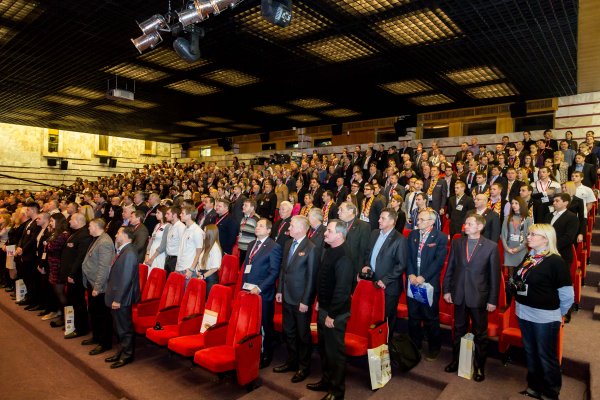 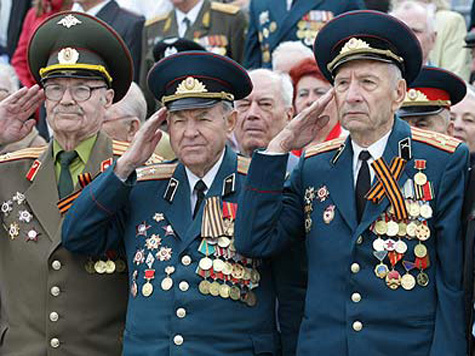 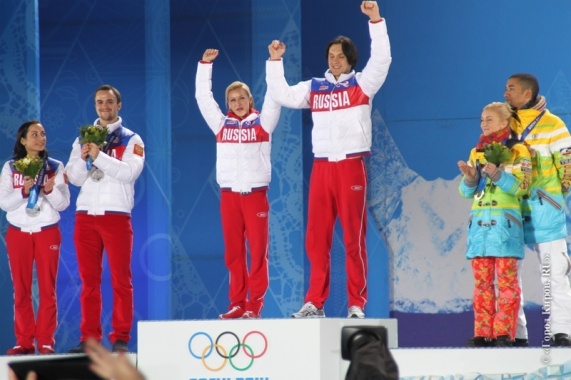 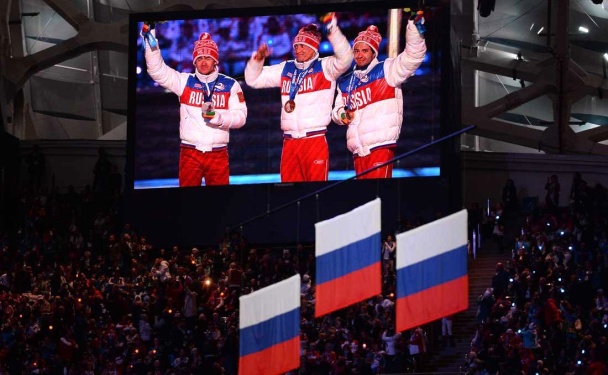 Ребёнок:  Что такое гимн вообще?Песня славная в стране!В гимне российском есть такие слова:«Россия – любимая наша страна».Россией гордимся, России  верны,И нет на свете лучше страны!Гимн слушаем стоя и молча всегда:Его нам включают в момент торжества!ЗВУЧИТ «ГОСУДАРСТВЕННЫЙ ГИМН»                                                        муз. А. Александрова слова С. МихалковаВедущий: Родина наша - это странаОчень и очень большая она.В ней много разных ребят:Школьников много и дошколят.Ребёнок: Родина – это леса и поля,Красная площадь и звезды Кремля.Родина наша – это наш дом,Где мы все вместе дружно живём.Ведущий: Издавна русский народ любил,И трудиться и веселиться:Петь да танцевать,В игры разные играть. Игра «Плетень»Слайд №10  Картина «Богатыри» В.Васнецова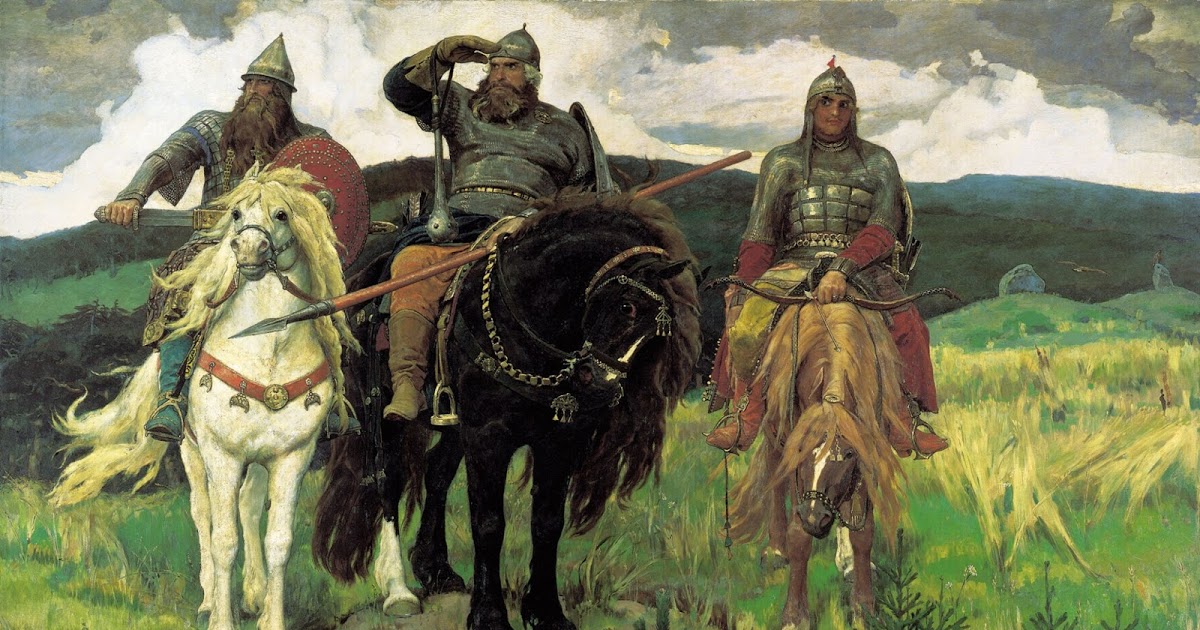 Ведущий: А скажите мне, пожалуйста, кто в старину  был самым сильным и крепким? (ответы детей) Правильно, это богатыри. Встречайте, наших богатырей.Танец «Богатырей»  Под песню «Богатырская наша сила»муз .А.Пахмутовой, сл.Н.ДобронравоваВедущий. А наши девушки в старину носили воду на коромысле и сейчас мы попробуем посмотреть,  как наши красавицы справятся с этим заданием.Игра «Коромысло»
Девочки делятся на 2 команды и по сигналу берут 2 ведерка и оббегают ориентир, пока вся команда не пробежит, кто первый закончил, тот победил.
                        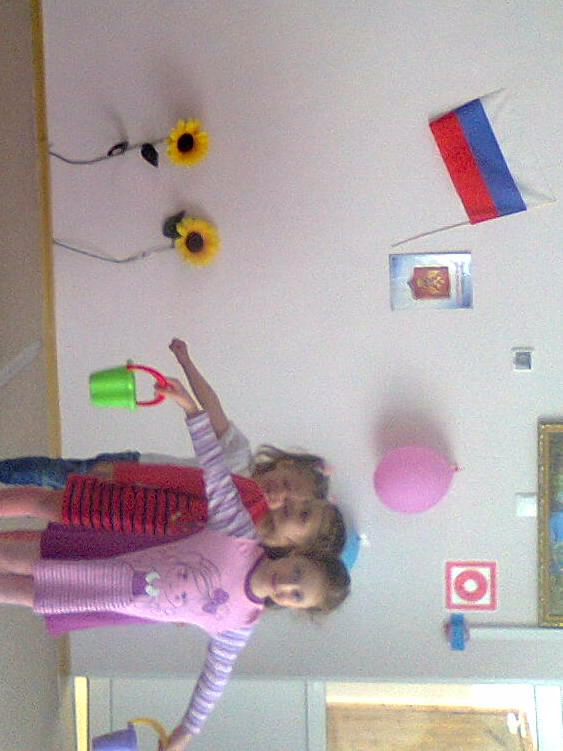  Ведущий: А еще все любили водить хороводы. Ребенок:	На Руси водили хороводы,
Пусть не те уже сегодня годы,
Но, по-прежнему влюблен народ,
В милый сердцу, русский хоровод.Танец с платками («Вологодские кружева» муз.В.Лаптева)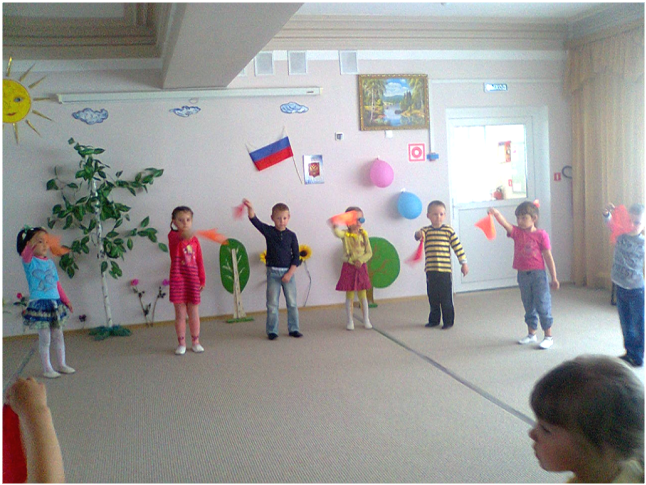  Ведущий: Ребята, сегодня вы узнали о государственной символике Российского государства. Я надеюсь, что вы всегда будете гордиться нашей Родиной и когда вырастите, может быть, прославите ее своими именами. Пеня «Большой  хоровод»  (слова Е. Жигалкина,  музыка А. Хайт)  Слайд №11 (О России)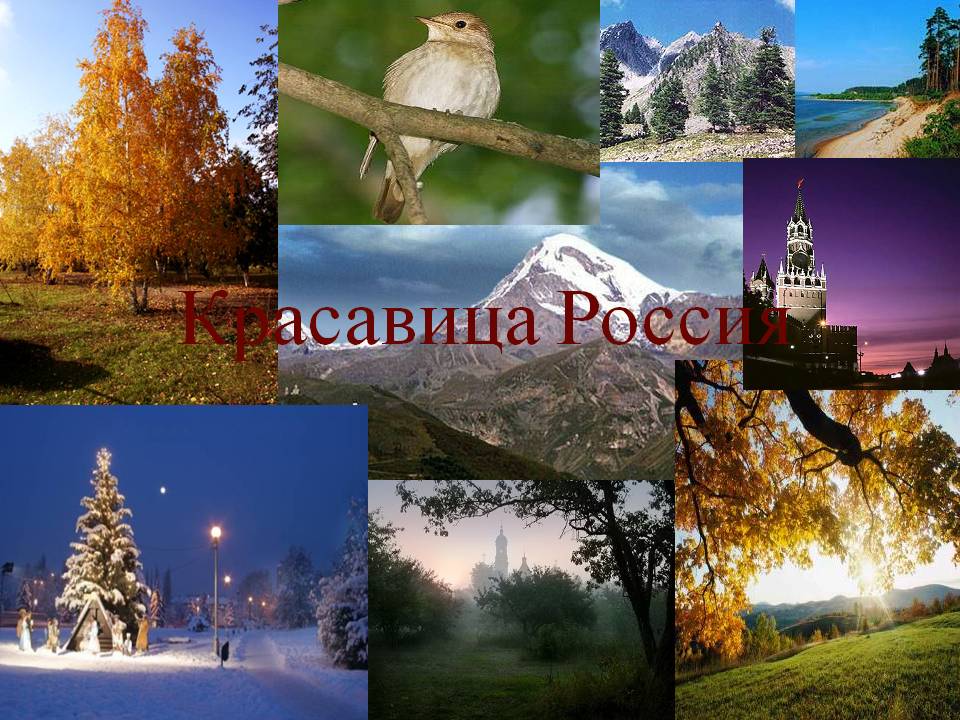 Ведущий: Берегите Россию,  без неё нам не жить. 
Берегите её, чтобы вечно ей быть.Нашей правдой и силой, всею нашей судьбой. 
Берегите Россию - нет России другой. 
Под теплым солнцем вырастая,Мы дружно, весело живемРоссия, милая, родная,
Цвети и крепни с каждым днем!Слайд №12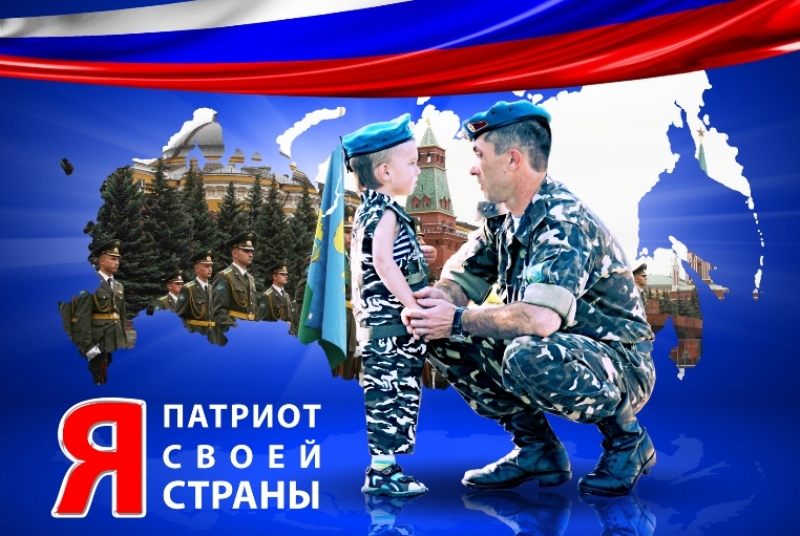 Под песню  «Моя Россия!» дети выходят из  зала.